Year 5 Spelling – SPRING 1 – 14 pagesYear 5 Spelling Spr001a ai words 3aid, laid, braid, hail, pail, obtain, retail, retain, remain, domainYear 5 Spelling Spr001b ai words 4wail, frail, maim, vain, chain, acclaim, contain, remainder, afraid, straightYear 5 Spelling Spr002a ai words 5grain, sprain, strain, bait, gait, strait, traitor, portrait, entail, attainYear 5 Spelling Spr002b a-e words 4fade, wade, trade, fake, rake, flake, quake, stake, grace, staleTo access the complete version, as well as worksheets and powerpoints needed to teach each lesson, visithttp://www.saveteacherssundays.com/spelling/year-5/262/ 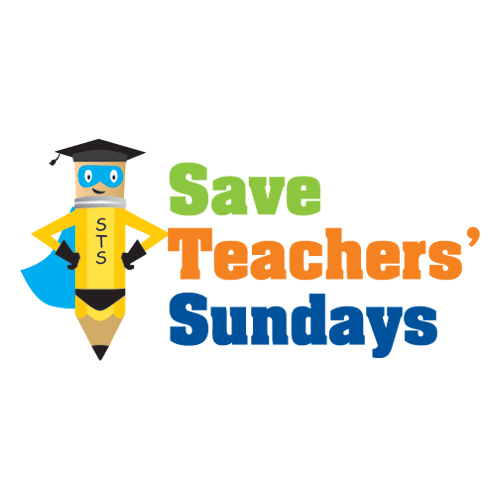 © www.SaveTeachersSundays.com 2013